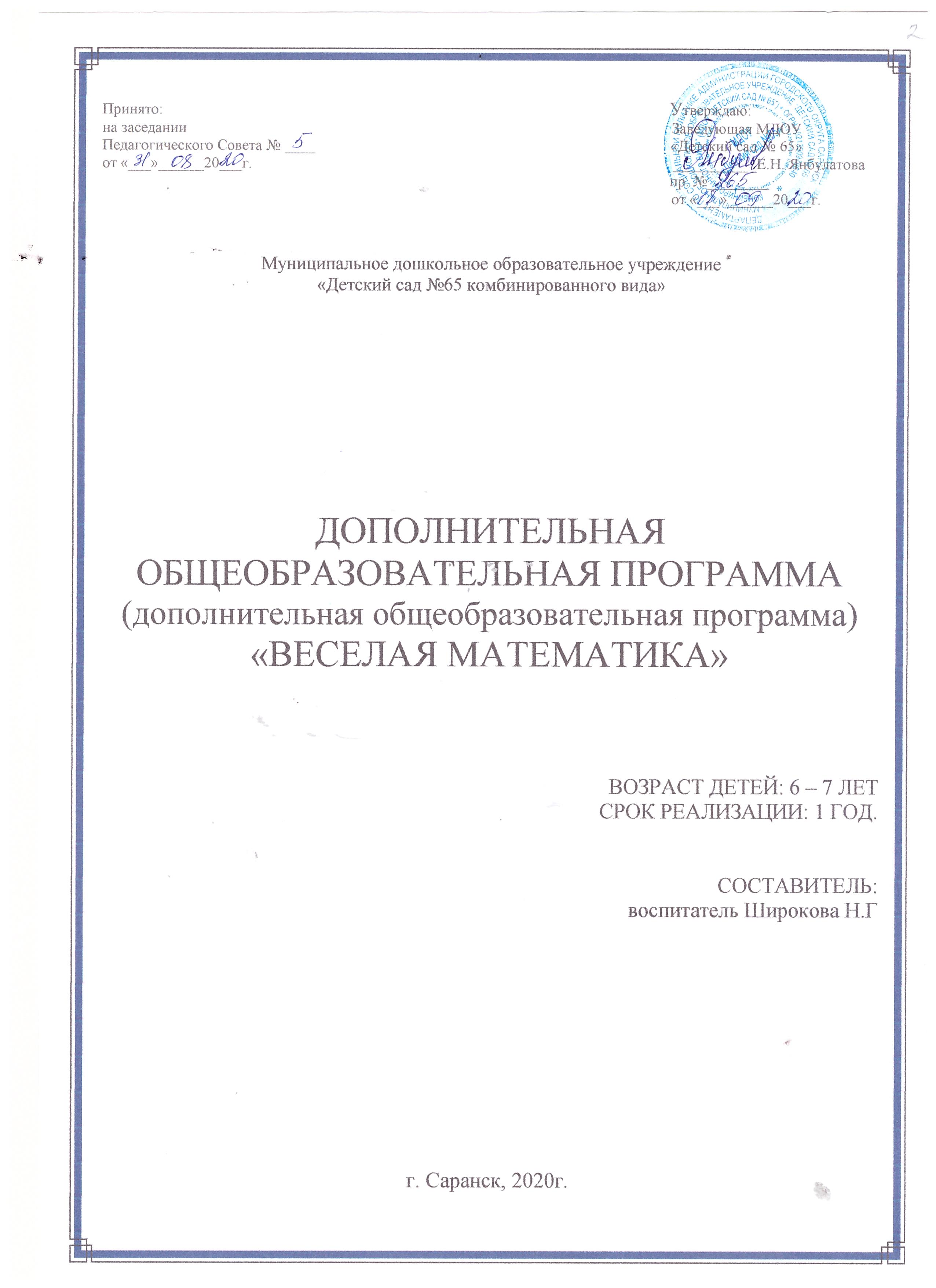 СОДЕРЖАНИЕПАСПОРТ ПРОГРАММЫ                                      Пояснительная запискаВ настоящее время концепция модернизации Российского образования одним из главных направлений определяет интеллектуальное развитие подрастающего поколения, его познавательной активности. Познавательный интерес имеет огромную побудительную силу. Он выступает, как потребность в освоении нового, овладении способами и средствами удовлетворения «жажды знаний». Именно поэтому проблема формирования познавательной деятельности особенно актуальна в настоящее время. Одним из эффективных приемов и методов в работе по развитию познавательной деятельности дошкольников является развитие математических способностей. Понятие «развитие математических способностей» является довольно сложным, комплексным и многоаспектным. Под математическим развитием дошкольников понимаются качественные изменения в познавательной деятельности ребенка, которые происходят в результате формирования элементарных математических представлений и связанных с ними логических операций. Математическое развитие - значимый компонент в формировании «картины мира» ребенка.Формированию у ребенка математических представлений способствует использование разнообразных дидактических игр. В игре ребенок приобретает новые знания, умения, навыки. Игры, способствующие развитию восприятия, внимания, памяти, мышления, развитию творческих способностей, направлены на умственное развитие дошкольника в целом. Большая ошибка думать, что ребёнок приобретает понятие числа и другие математические понятия непосредственно в обучении. Наоборот, в значительной степени он развивает их самостоятельно, независимо и спонтанно. Когда взрослые пытаются навязать ребёнку математические понятия преждевременно, он выучивает их только словесно. Ребёнок ещё не различает, что можно считать само собой разумеющимся, а что нет.Таким образом, можно сказать, что ребёнок-дошкольник не обладает достаточными способностями для того, чтобы связывать друг с другом временные, пространственные и причинные последовательности и включать их в более широкую систему отношений. Он отражает действительность на уровне представлений, а эти связи усваиваются им в результате непосредственного восприятия вещей и деятельности с ними. При классификации объекты или явления объединяются на основе общих признаков в класс или группу, например: все люди, которые умеют водить машину и т.д. Классификация вынуждает детей подумать о том, что лежит в основе сходства и различия разнообразных вещей, поскольку ему необходимо сделать заключение о них.Основные представления о постоянстве, операциях классификации образуют более общую схему у всех детей примерно между 4 и 7 годами жизни. Они создают фундамент для выработки логического последовательного мышления. Дети старшего дошкольного возраста  активно осваивают счёт, пользуются числами, осуществляют элементарные вычисления по наглядной основе и устно, осваивают простейшие временные и пространственные отношения, преобразуют предметы различных форм и величин. Ребёнок, не осознавая того, практически включается в простую математическую деятельность, осваивая при этом свойства, отношения, связи и зависимости на предметах и числовом уровне.Объём представлений следует рассматривать в качестве основы познавательного развития. Познавательные и речевые умения составляют как бы технологию процесса познания, минимум умений, без освоения которых дальнейшее познание мира и развитие ребёнка будет затруднительно. Активность ребёнка, направленная на познание, реализуется в содержательной самостоятельной игровой и практической деятельности, в организуемых воспитателем познавательных развивающих играх.Взрослый создаёт условия и обстановку, благоприятные для вовлечения ребёнка в деятельность сравнения, воссоздания, группировки, перегруппировки и т.д. При этом инициатива в развёртывании игры, действия принадлежит ребёнку. Воспитатель вычленяет, анализирует ситуацию, направляет процесс её развития, способствует получению результата.Ребёнка окружают игры, развивающие его мысль и приобщающие его к умственному труду. Например, игры из серии: "Логические кубики» , "Уголки", "Составь куб" и другие; из серии: "Кубики и цвет", "Сложи узор", "Куб-хамелеон" и другие.Нельзя обойтись и без дидактических пособий. Они помогают ребёнку вычленить анализируемый объект, увидеть его во всём многообразии свойств, установить связи и зависимости, определить элементарные отношения, сходства и отличия. К дидактическим пособиям, выполняющим аналогичные функции, относятся цветные счётные палочки, модели и другие. Математическое развитие ребенка - это не только умение дошкольника считать и решать арифметические задачи, это и развитие способности видеть в окружающем мире отношения, зависимости, оперировать предметами, и знаками, символами. Наша задача - развивать эти способности, дать возможность маленькому человеку познавать мир на каждом этапе его взросления. Но надо помнить, что математическое развитие является длительным и весьма трудоёмким процессом для дошкольников, так как формирование основных приёмов логического познания требует не только высокой активности умственной деятельности, но и обобщённых знаний об общих и существенных признаках предметов и явлений действительности.Современные требования к дошкольному образованию ориентируют педагогов на развивающее обучение, диктуют необходимость использования новых форм его организации, при которых синтезировались бы элементы познавательного, игрового, поискового и учебного взаимодействия.Реальное прямое обучение происходит как специально организованная познавательная деятельность.Проблемно-поисковые ситуации, которые используются в реальном обучении, способствуют развитию математических представлений на основе эвристических методов, когда понятия, свойства, связи и зависимости открываются ребенком самостоятельно, когда им самим устанавливаются важнейшие закономерности.Конечной целью является вклад в умственное развитие, количественные и качественные позитивные сдвиги в нем, что он способен постигать ее законы.Работа в математическом кружке позволяет приобщать ребенка к игровому взаимодействию, обогащать ее математические представления, интеллектуально развивать дошкольника.На занятиях математического кружка больше используются задачи-шутки, загадки, задания на развитие логического мышления и др.Занятия кружка способствуют формированию активного отношения к собственной познавательной деятельности, рассуждать о них, объективно оценивать ее результаты.Цель:  повысить уровень познавательной активности детей, развитие элементарных математических представлений в соответствии с повышенными требованиями к ним в школе, развить способность детей решать логические задачи. Задачи программы:развитие логического мышления и основных мыслительных операций;развитие математических способностей и склонностей;качественная подготовка ребенка к школе;развитие личностных качеств и навыков самоконтроля и самооценки;воспитание нравственных качеств по отношению к окружающим (доброжелательность, чувство товарищества и т. д.);воспитание усидчивости, целенаправленности. Основные принципы реализации Программы.Основным принципом реализации Программы является создание максимально благоприятных ситуаций для развития каждого ребёнка в соответствии с его возрастными и индивидуальными особенностями, социальными возможностями и врождёнными способностями.В целях организации качественной работы по указанному принципу предполагается также использование таких принципов, как:– системный подход, реализация образовательного содержания «от общего к частному»;– принцип «единства аффекта и интеллекта» (Л.С. Выготский) –интегрированный подход к организации процесса освоения предлагаемогосодержания Программы;– развитие у детей навыков поисковой деятельности, т. е. создание проблемных ситуаций, которые будут мотивировать ребёнка к самостоятельному поиску возможностей их разрешения;– практическое экспериментирование – использование различных ресурсов для решения поставленной задачи (беседы, поэзия, игры, рисунок, пр.);– учёт индивидуальных особенностей (в том числе лидерских качеств, инициативности, различий в темпе выполнения задач, пр.);– создание условий для мотивации к саморазвитию (развитие у детей желания в различной свободной деятельности повторять (дополнять) пройденный материал);– использование всех видов восприятия информации (визуального, аудиального, кинестетического);– использование формата диалога (ребёнка с взрослым, детей между собой, педагогов друг с другом и родителями) как основной базы процесса передачи информации.Использование указанных принципов при организации и осуществлении учебного процесса с детьми дошкольного возраста будет способствовать их полноценному психическому развитию, качественному восприятию всего учебно-развивающего материала Программы, сохранению положительной эмоциональной обстановки в коллективе дошкольной организации в целом и на занятиях по Программе в частности и способствовать решению задач по развитию логического мышления детей.Сроки реализации.Данная программа описывает курс развития поисково-познавательной деятельности детей дошкольного возраста 6-7 лет (подготовительная к школе  группа) и реализуется в специально организованной познавательной деятельности, имеющей разнообразные формы организации: учебно-игровая, коммуникативно-диалоговая, экспериментально – исследовательская.Программа предполагает проведение одного занятия в неделю в средней группе. Продолжительность интегрированных занятий составляет с обязательной физкультминуткой (связанной с темой занятий):подготовительная к школе  группа –30 мин.Общее количество учебных занятий в  год обучения – 62 занятия.Структура проведения занятий ФЭМП1.   Постановка, формулирование проблемы (познавательные задачи).2.   Выдвижение предложений (гипотез) отбор, способы проверки.3.   Проверка гипотез.4.   Подведение итогов, вывод.5.  Фиксация результатов.6.   Вопросы детей.Алгоритм занятий:- мотивация- подготовительная беседа - практическое задание- анализ деятельностиНа занятиях предусматриваются следующие формы организации учебной деятельности: беседа, дидактическая игра, ролевые, коммуникативные игры, физические упражнения, коллективное творчество, индивидуальная корректировка действий.Приоритетным требованием к организации обучения на этапе дошкольной подготовки является принцип психологической комфортности, обеспечивающий эмоциональное благополучие ребенка. Программа предназначена для детей дошкольного возраста 6-7 лет (подготовительная к школе  группа) рассчитана на год обучения.Занятия организуются на принципах: -личностно-ориентированного взаимодействия и творческого сотрудничества детей и педагога;-доступности предлагаемого материала;-последовательности и постепенности предлагаемого детям материала;-вариативности и проблемности;-взаимодействия с семьей.Содержание и темы занятий спланированы по блокам. В каждом блоке содержится 4 тем. Блоки программы можно варьировать.Формы и методы организации педагогической деятельности.В зависимости от поставленных задач на занятии используются различные методы и приемы обучения.Основной формой работы являются занятия: занятия-путешествия, занятия-эксперименты, занятия-экскурсии, но также организуются целевые прогулки, циклические наблюдения, проектная деятельность. Благодаря им целенаправленно формируется и развивается мотивация личности ребенка к познанию. В качестве базы для обучения математическим навыкам дошкольников, применяют дидактические методы: последовательность, системность, индивидуальность, логичность. Знания, которые воспитатель передает малышам, от занятия к занятию усложняются, с учетом уровня развития детей. Для повторения применяют специальные ролевые игры. Математика становится у дошкольников любимым предметом, они с радостью выполняют задания педагога, ищут сходство и различия в предметах, сосредотачивают внимание на мелких деталях, чтобы найти ответ на поставленный наставником вопрос. Занятия предполагают применение воспитателями разных педагогических приемов: наглядности, игровых технологий: словесных бесед, подвижных игр, фронтальных опросов. \Методы стимуляции и мотивации:- вопросы педагога, побуждающие детей к постановке проблемы -вопросы, помогающие прояснить ситуацию, выдвинуть гипотезу и понять смысл эксперимента, его содержание и природную закономерность;-метод, стимулирующий детей к коммуникации: «Спроси своего друга о чем-либо, что он думает по этому поводу?»Игровые методы:На занятиях и в повседневной жизни широко используются дидактические игры и игровые упражнения. Организуя игры вне занятий, закрепляют, углубляют и расширяют математические представления детей, а главное одновременно решаются обучающие и игровые задачи. Дидактические игры включаются непосредственно в содержание занятий как одного из средств реализации программных задач. Место дидактической игры в структуре занятий по формированию элементарных математических представлений определяется возрастом детей, целью, назначением, содержанием занятия. Она может быть использована в качестве учебного задания, упражнения, направленного на выполнение конкретной задачи формирования представлений Также при формировании элементарных представлений у дошкольников можно использовать: игры на плоскостное моделирование (Пифагор, Танграм и т. д., игры головоломки, задачи-шутки, кроссворды, ребусы, развивающие игры.Практические связаны с применением знаний в практической деятельности, овладением умений и навыков посредством упражнений. Практическим методам – упражнениям, игровым задачам, дидактическим упражнениям – отводится большое место. Ребёнок должен не только слушать, воспринимать, но и сам должен участвовать в выполнении той или иной задачи.Словесные методы используют в тесной связи со словом, пояснением, в основном заключается в вопросах к детям и зависит от возраста и от содержания конкретной задачи. (в младшем возрасте – прямые, конкретные вопросы: Сколько? Как? В старшем – в основном поисковые: Как можно сделать? Почему ты так думаешь? Для чего?). С развитием наглядно-образного мышления у детей старшего дошкольного возраста показ заменяется объяснением и педагог чаще пользуется приемом объяснения, рассказа, беседы, чтения.Наглядные методы.   ООД по ФЭМП строится на наглядности. В детском саду используются два вида наглядного материала: демонстрационный, раздаточный. Наглядный материал должен соответствовать определенным требованиям. Быть разнообразным на одном занятии, динамичным, удобным, в достаточном количестве. Предметы для счета и их изображения должны быть известны детям. И демонстрационный, и раздаточный материал должен отвечать эстетическим требованиям: привлекательность имеет огромное значение в обучении – с красивыми пособиями детям заниматься интереснее.Перспективным методом обучения дошкольников математике на современном этапе является моделирование: оно способствует усвоению специфических предметных действий, лежащих в основе понятия числа. Дети используют модели (заместители) при воспроизведении такого же количества предметов; при воспроизведении такой же величины. При измерении величины условной меркой дети фиксируют отношение мерки ко всей величине либо предметными заместителями (предметы), либо словесными (слова-числительные).Реализация  поставленных задач осуществляется в трех основных формах:-занятия -самостоятельная деятельность детей-совместная деятельность взрослого и детей, а также ребенка со сверстником На занятии у детей воспитатель должен вызывать интерес к изучаемому содержанию для того, чтобы побудить ребенка к самостоятельной деятельности.В процессе самостоятельной деятельности дети учатся способам познавательной деятельности. «Как узнать? Что нужно сделать, чтобы убедиться? А что будет, если?»А затем в совместной деятельности – закрепить  полученные ранее знания  и представления.Подробное описание форм работы.Занятие является традиционной формой работы с детьми в детском саду.  Воспитатель должен вызывать и поддерживать интерес детей к изучаемой теме,  чтобы решить все поставленные задачи.   Некоторым занятиям дети сами дают необычные названия, если они открыли для себя что-то новое -  «Занятия – открытия», много удивлялись - «Занятия-удивления». После занятий  у детей возникает множество вопросов, в основе которых лежит познавательный мотив.Не следует торопиться с ответом, а необходимо способствовать   тому, чтобы дети нашли его самостоятельно. Для этого необходимо тщательно продумать организацию развивающей среды, ведь процесс познания основывается на любознательности и пытливости, которые в свою очередь возникают и реализуются в условиях новизны и необычности поля деятельности.Критерием результативности развития  является не качество результата, а характеристика процесса, т.е. умение ребенком определить цель, способы ее достижения, оценить полученный результат.Новизна.Новое знание не дается детям в готовом виде, а входит в их жизнь как открытие закономерных связей и отношений окружающего мира путем самостоятельного анализа, сравнения, выявления существенных признаков и обобщения. Воспитатель подводит детей к этим открытиям, организуя и направляя их поисковые действия.Новизной данного опыта является комплексное использование элементов ранее известных и современных методик по Формированию Элементарных математических представлений .  «Занимательная математика» состоит в том, что мы проводим каждое занятие в виде путешествий, игр, праздников, что не утомляет маленького ребенка и способствует лучшему запоминанию математических категорий. Много внимания уделяется самостоятельной работе детей активизации словарного запаса детей. При подборе игр мы помним о том, что игра не должна быть не слишком трудной, но и не слишком легкой, - только в этом случае игра приносит детям пользу и радость. Мы внесли новый вид игры – партнерский, где объединяем более активных ребят с менее активными: последние стараются подражать своим товарищам и успешнее справляются с заданиями.Определены критерии уровня знаний детей:Высокий уровень: Ребенок быстро считает в пределах 20-ти осознанно, называет числительное по порядку. Понимает и может соотносить количество предметов с цифрами, владеет приемами наложения и приложения. Самостоятельно справляется с заданиями, с удовольствием объясняет ход действий.средний уровень: Легко справляется с заданиями. Допускает незначительные ошибки при сравнении геометрических фигур с предметами окружающей обстановки.низкий уровень: Ребенок выполняет задания частично, затрудняется самостоятельно – требуется помощь воспитателя. Слабо ориентируется в умении различать количество предметов и цифрами его обозначающими. Не уверен в своих действиях.Условия реализации программыСредства обучения.Задачи в стихах, счётные палочки, математический конструктор, цифры, наглядные пособия, дидактические игры, лото.Ожидаемый результат.По итогам реализации Программы предполагается достижение определённых результатов всеми участниками образовательных отношений.К концу первого года занятий в кружке дети должны уметь:-выделять и выражать в речи признаки сходства и различия двух предметов по цвету, форме, размеру;-считать в пределах 20 в прямом и обратном порядке;-изображать графически столько же предметов, сколько в заданной группе;-правильно устанавливать пространственно-временные отношения, ориентироваться по элементарному плану;-определять направление движения от себя;-называть части суток, устанавливать их последовательность;-сравнивать группы на основе составления пар.                           Контрольно-измерительный материалПедагогическое обследование детей 6-7 года жизни по выявлению уровня сформированности навыков и умений по формированию элементарных математических представлений в рамках реализации программы «Веселая математика»Цель: Выявить уровень развития математических способностей дошкольников. Проследить динамику достижений каждого ребенка.Показатели:Умеет различать геометрические фигуры.                                                            Умеет группировать предметы в возрастающем и убывающем порядке  по величине, ширине, высоте, толщине.Умеет ориентироваться в пространстве и времени.                                                    Умеет сравнивать количество предметов в группах  до двадцати на основе счета, приложением, наложением.Критерии:3 балла - умения и навыки сформированы2 балла – частично, с помощью взрослого1балл - умения и навыки не сформированыРезультаты: Высокий уровень - 13-15 бСредний уровень - 8-12 бНизкий уровень - 5-7 б                                Диагностическая карта кружка «Веселая математика»                                                                         _________________                                                                                                                                                                                               Начало года: Высокий уровень _______ детей ______ %;  Средний уровень _______ детей ______ %;  Низкий уровень _______ детей ______ %.  РАЗДЕЛЫ ПРОГРАММЫ«Сравнение предметов и совокупностей (групп предметов)»Тема: «Большой, поменьше, еще меньше, самый маленький, высокий, ниже, еще ниже, самый низкий».Тема. «Пара»Тема: ««Весы. Их использование»Тема.  «Измерение и величина»Тема: «Часть и целое»Тема: «Деление предмета на четыре части»Тема: «Сравнение по ширине и толщине. Сравнение по высоте»«Числа от 1 до 10 и операции над ними»Тема: «Числа и цифры от 1 до 10»Тема: «Числа и цифры от 1до 10, знаки +,-, =,Тема: «Числа и цифры от 1 до 10, соотнесение количества предметов с цифрой  »Тема: «Знаки <, >,  +,-, =, от ≠ числа и цифры 1 до 10, независимость, числа от величины предметов, состав числа 10 из двух меньших»Тема: «Число и цифра 11, знаки  , +,-, =, ≠, сложение числа 11 из двух меньших»Тема: «Сравнение, установление последовательности»Тема: «Знаки <, >,  +,-, =, ≠, числа и цифры от 1 до 11; независимость числа от расположения предметов. Число 12».Тема: «Числа и цифры от 1 до 12 установление соответствия между числом, цифрой и количеством предметов, загадки»Тема: «Числа и цифры от 1 до 12, знаки  +,-,=,≠ »Тема: «Решение задачи, установление равенства между двумя группами предметов, соотнесение количества предметов с цифрой, числа и цифры от 1 до 13, знаки - ,+, <, > =, ≠»Тема: «Число и цифра 14, знаки  -,  +, математическая загадка, порядковый счет»Тема: «Числа и цифры от 1 до 14. Число 15. Состав числа 15 из двух меньших»Тема: «Число 16.Порядковый счет, сложение числа 16 из двух меньших»Тема: «Решение примеров на сложение и вычитание»Тема: «Знаки <, >, +,-,=,≠  порядковый счет»Тема: «Числа и цифры от 1 до 16. Число 17.»Тема: «Порядковый счет, сравнение смежных чисел»Тема: «Числа от 1 до 17. Число 18.Сложение числа 18 из двух меньших. Счет по названному числу»Тема: «Различие в двух похожих рисунках»Тема: «Решение задачи, соотнесение числа и цифры, знаки +, -,=,≠ »Тема: «Решение задач на сложение и вычитание, порядковый счет»Тема: «Число 19. Решение примеров на сложение и вычитание, составление числа из двух меньших»Тема: « Знаки +,-, <, >, =,≠,     установление соответствия между цифрой и количеством предметов»              Тема: «Решение задач на сложение и вычитание, работа в тетради в клетку»Тема: «Число 20. Решение задач,  сложение числа  20 из двух меньших».Тема: «Решение задачи,  примеров, соотнесение цифры с количеством предметов, стихи о цифрах от 1 до 20»«Пространственно-временные представления»Тема: «Ориентировка на листе бумаги»Тема. «Левая и правая рука»Тема: «Ознакомление с временными представлениями о частях суток, днях недели, временах года, о месяцах»Тема: «Раньше, позже»Тема.  «Ориентировка во времени»Тема: «Тик – так падают минуты»Тема. «Ориентировка в пространстве»Тема: «Ознакомление с часами»Тема: «Слева, справа, впереди, сзади»Тема: «Дни недели. Положение предмета по отношению к себе и другому лицу»Тема: «Дни недели, времена года, месяцы»«Геометрические фигуры и величины. Начало геометрии»Тема: «Соотнесение формы предмета с геометрической фигурой »Тема. «Четырехугольник и его разновидности»Тема. «Трапеция, ромб» Тема: «Геометрические объемные тела. (куб. шар, конус, цилиндр)»Тема: ««Квадрат и прямоугольник»Тема: «Дорисовывание  геометрических фигур»Тема: «Понятия «точка», «геометрическая фигура», «геометрическое место точек»Тема: «Выкладывание из счётных палочек трапеции, лодки, работа в тетради в клетку»Тема: «Круг, овал, трапеция, треугольник, квадрат, прямоугольник. Работа в тетради в клетку»Тема: «Четырехугольник, шестиугольник»Тема: «Знакомство с понятием «линейка», обучение ее практическому применению» Тема: «Знакомство с понятиями «горизонтальная линия», «вертикальная лини», «ломанная линия», «прямая линия», «волнистая линия».«Подведение итогов»Итоговое занятие.Учебно – тематический план дополнительной общеобразовательной программы «Веселая математика»Перспективный план дополнительной общеобразовательной программы «Весёлая математика»Методическое обеспечениеМетодической особенностью изложения учебных материалов на кружковых занятиях является такое изложение, при котором новое содержание изучается на задачах. Метод обучения через задачи базируется на следующих дидактических положениях:• наилучший способ обучения учащихся, дающий им сознательные и прочные знания и обеспечивающий одновременное их умственное развитие, заключается в том, что перед учащимися ставятся последовательно одна за другой посильные теоретические и практические задачи, решение которых даёт им новые знания;• с помощью задач, последовательно связанных друг с другом, можно ознакомить учеников даже с довольно сложными математическими теориями;• усвоение учебного материала через последовательное решение задач происходит в едином процессе приобретения новых знаний и их немедленного применения, что способствует развитию познавательной самостоятельности и творческой активности учащихся.Большое внимание уделяется овладению учащимися математическими методами поиска решений, логическими рассуждениями, построению и изучению математических моделей.Для поддержания у учащихся интереса к изучаемому материалу, их активность на протяжении всего занятия необходимо применять дидактические игры – современному и признанному методу обучения и воспитания, обладающему образовательной, развивающей и воспитывающей функциями, которые действуют в органическом единстве. Кроме того, на занятиях математического кружка необходимо создать "атмосферу" свободного обмена мнениями и активной дискуссии.Что касается технологий обучения, т.е. определённым образом организованной серии (системы) приёмов, то наиболее адекватными являются-проблемно-развивающее обучение;-адаптированное обучение;-индивидуализация и дифференциация обучения;-информационные технологии.При закреплении материала, совершенствовании знаний, умений и навыков целесообразно практиковать самостоятельную работу школьников.Использование современных образовательных технологий позволяет сочетать все режимы работы: индивидуальный, парный, групповой, коллективный.Кроме того, эффективности организации курса способствует использование различных форм проведения занятий:- беседа;- практикум;- интеллектуальная игра;- дискуссия;- творческая работа.СОДЕРЖАНИЕ ПРОГРАММЫПрограмма разработана для  дошкольников в соответствии  ФГОС и составлена с учетом современных инновационных технологий и методик в области  познавательного развития детей.В зависимости от поставленных задач на занятии используются различные методы и приемы обучения.Основной формой работы являются занятия: занятия-путешествия, занятия-эксперименты, занятия-экскурсии, но также организуются целевые прогулки, циклические наблюдения, проектная деятельность. Благодаря им целенаправленно формируется и развивается мотивация личности ребенка к познанию. В качестве базы для обучения математическим навыкам дошкольников, применяют дидактические методы: последовательность, системность, индивидуальность, логичность. Знания, которые воспитатель передает малышам, от занятия к занятию усложняются, с учетом уровня развития детей. Для повторения применяют специальные ролевые игры. Математика становится у дошкольников любимым предметом, они с радостью выполняют задания педагога, ищут сходство и различия в предметах, сосредотачивают внимание на мелких деталях, чтобы найти ответ на поставленный наставником вопрос. Занятия предполагают применение воспитателями разных педагогических приемов: наглядности, игровых технологий: словесных бесед, подвижных игр, фронтальных опросов. Особое место в дошкольном математическом образовании принадлежит развивающему обучению. Любой конспект по ФЭМП в старшей группе подразумевает применение наглядных средств (пособий, эталонов, картин, фотографий), благодаря чему малыши получают полное представление об объектах, их свойствах и характеристиках. Большая часть занятий носит комплексный характер, включает разные виды детской деятельности: учебно-игровую, коммуникативно-диалоговую, экспериментально-исследовательскую.Методы стимуляции и мотивации:-вопросы педагога, побуждающие детей к постановке проблемы (например, вспомните рассказ Л.Н.Толстого «Хотела галка пить...» В какую ситуацию попала галка?);-вопросы, помогающие прояснить ситуацию, выдвинуть гипотезу и понять смысл эксперимента, его содержание и природную закономерность;-метод, стимулирующий детей к коммуникации: «Спроси своего друга о чем-либо, что он думает по этому поводу?»Игровые методы:На занятиях и в повседневной жизни широко используются дидактические игры и игровые упражнения. Организуя игры вне занятий, закрепляют, углубляют и расширяют математические представления детей, а главное одновременно решаются обучающие и игровые задачи. Дидактические игры включаются непосредственно в содержание занятий как одного из средств реализации программных задач. Место дидактической игры в структуре занятий по формированию элементарных математических представлений определяется возрастом детей, целью, назначением, содержанием занятия. Она может быть использована в качестве учебного задания, упражнения, направленного на выполнение конкретной задачи формирования представлений Также при формировании элементарных представлений у дошкольников можно использовать: игры на плоскостное моделирование (Пифагор, Танграм и т. д., игры головоломки, задачи-шутки, кроссворды, ребусы, развивающие игры.Практические:связаны с применением знаний в практической деятельности, овладением умений и навыков посредством упражнений. Практическим методам – упражнениям, игровым задачам, дидактическим упражнениям – отводится большое место. Ребёнок должен не только слушать, воспринимать, но и сам должен участвовать в выполнении той или иной задачи.Словесные методы используют в тесной связи со словом, пояснением, в основном заключается в вопросах к детям и зависит от возраста и от содержания конкретной задачи. (в младшем возрасте – прямые, конкретные вопросы: Сколько? Как? В старшем – в основном поисковые: Как можно сделать? Почему ты так думаешь? Для чего?). С развитием наглядно-образного мышления у детей старшего дошкольного возраста показ заменяется объяснением и педагог чаще пользуется приемом объяснения, рассказа, беседы, чтения.Наглядные методы.   ООД по ФЭМП строится на наглядности. В детском саду используются два вида наглядного материала: демонстрационный, раздаточный. Наглядный материал должен соответствовать определенным требованиям. Быть разнообразным на одном занятии, динамичным, удобным, в достаточном количестве. Предметы для счета и их изображения должны быть известны детям. И демонстрационный, и раздаточный материал должен отвечать эстетическим требованиям: привлекательность имеет огромное значение в обучении – с красивыми пособиями детям заниматься интереснее.Перспективным методом обучения дошкольников математике на современном этапе является моделирование: оно способствует усвоению специфических предметных действий, лежащих в основе понятия числа. Дети используют модели (заместители) при воспроизведении такого же количества предметов; при воспроизведении такой же величины. При измерении величины условной меркой дети фиксируют отношение мерки ко всей величине либо предметными заместителями (предметы), либо словесными (слова-числительные).СПИСОК ЛИТЕРАТУРЫ1. Л. Г. Петерсон, Е. Е. Кочемасова «Раз – ступенька, два -  ступенька». Издательство «Ювента».2. Волина В.В. Математика. - Екатеринбург: Издательство АРД ЛТД. 1997.3. Ерофеева Т.И. В кругу друзей математики. День за днём.Пособие для   детей 3-4 лет Москва «Просвещение» 2013.4.Ерофеева Т.И. В кругу друзей математики. Заботы круглый год. Пособие для детей 3-4 лет Москва «Просвещение» 2013.5.Колесникова  Е.В. Математика для детей 3-4 лет  Москва ТЦ Сфера, 2015.6.Михайлова З.А. Игровые  занимательные задачи для дошкольников.   Москва «Просвещение» 1990.7. Новикова В.П. Математика в детском саду. Москва Мозаика –Синтез,2010.1.Паспорт программы32.Пояснительная записка43.Разделы программы153.Учебно-тематический план174.Перспективный план программы266.Методическое обеспечение дополнительной образовательной программы347.Содержание программы368.Список литературы38Наименование программы«Веселая математика»Руководители программыШирокова Наталья ГеннадьевнаГурьянова Наталья ГригорьевнаОрганизация-исполнительМДОУ «Детский сад №65 комбинированного вида»Адрес организации исполнителяг. Саранск, Попова, 48Цель программыповысить уровень познавательной активности детей, развитие элементарных математических представлений в соответствии с повышенными требованиями к ним в школе, развить способность детей решать логические задачиНаправленность программыПознавательное  развитиеСрок реализации программы1 годВид программыАдаптированнаяУровень реализации программыДошкольное образованиеСистема реализации контроля  за исполнением программыКоординацию деятельности по реализации  программы осуществляет администрация образовательного учреждения.Практическую работу осуществляет педагогический коллектив.№Список детейУровень знаний о геометрических фигурахОриентация в пространстве и во времениУровень знаний о количестве, умение считать в пределах 20Умение группировать предметы в возрастающем и убывающем порядке  по величине, ширине, высоте, толщине.      БаллыСредний       балл123456789101112131415161718192021НеделяТема занятийКоличество занятийВремя занятияКоличествочасовТеор. частьПракт. частьОКТЯБРЬ1 неделя«Числа от 1 до 10 и операции над ними»Тема: «Числа и цифры от 1 до 10»1301020Геометрические фигуры и величины. Начало геометрии»Тема: «Соотнесение формы предмета с геометрической фигурой »13010202 неделя«Числа от 1 до 10 и операции над ними»Тема: «Числа и цифры от 1до 10, знаки +,-, =, ≠»1301020«Пространственно-временные представления»Тема. «Левая и правая рука»13010203 неделяГеометрические фигуры и величины. Начало геометрии»Тема: «Четырехугольник и его разновидности»1301020«Числа от 1 до 10 и операции над ними»Тема: «Числа и цифры от 1 до 10, соотнесение количества предметов с цифрой  »13010204 неделя«Пространственно-временные представления»Тема: «Закрепление знаний о частях суток, днях недели, временах года, о месяцах»1301020«Числа от 1 до 10 и операции над ними»Тема: «Знаки <, >,  +,-, =, от ≠ числа и цифры 1 до 10, независимость, числа от величины предметов, состав числа 10 из двух меньших»1301020НОЯБРЬ 1 неделя«Числа от 1 до 10 и операции над ними»Тема: «Число и цифра 11, знаки  , +,-, =, ≠, сложение числа 11 из двух меньших»1301020«Числа от 1 до 10 и операции над ними»Тема: «Сравнение, установление последовательности»13010202 неделя«Сравнение предметов и совокупностей (групп предметов)»Тема: «Свойства предметов - большой, поменьше, еще меньше, самый маленький, высокий, ниже, еще ниже, самый низкий»1301020Геометрические фигуры и величины. Начало геометрии» Тема: «Квадрат и прямоугольник», установление соответствия между цифрой и количеством предметов, знаки <, >, ориентировка, логическая задача на установление закономерностей, работа в тетради в клетку.»13010203 неделя«Числа от 1 до 10 и операции над ними»Тема: «Знаки <, >,  +,-, =, ≠, числа и цифры от 1 до 11; независимость числа от расположения предметов. Число 12».1301020«Сравнение предметов и совокупностей (групп предметов)»Тема: «Пара»13010204 неделя«Числа от 1 до 10 и операции над ними»Тема: «Числа и цифры от 1 до 12 установление соответствия между числом, цифрой и количеством предметов, загадки»1301020«Пространственно-временные представления»Тема: «Раньше, позже»1301020ДЕКАБРЬ1 неделя«Числа от 1 до 10 и операции над ними»Тема: «Числа и цифры от 1 до 12, знаки  +,-,=,≠ »1301020Геометрические фигуры и величины. Начало геометрии»Тема: «Дорисовывание геометрических фигур»13010202 неделя«Числа от 1 до 10 и операции над ними»Тема: «Решение задачи, установление равенства между двумя группами предметов, соотнесение количества предметов с цифрой, числа и цифры от 1 до 13, знаки -,+, <, > =, ≠»1301020«Пространственно-временные представления»Тема: «Слева, справа, впереди, сзади»13010203 неделя«Числа от 1 до 10 и операции над ними»Тема: «Число и цифра 14, знаки  -, +, математическая загадка, порядковый счет»1301020«Сравнение предметов и совокупностей (групп предметов)»Тема: «Часть и целое»13010204 неделяГеометрические фигуры и величины. Начало геометрии»Тема: «Понятия «точка», «геометрическая фигура», «геометрическое место точек», решение задач на сложение и вычитание, порядковый счет, логическая задача на анализ и синтез, работа со счетными палочками.»1301020«Пространственно-временные представления»Тема: «Дни недели. Положение предмета по отношению к себе и другому лицу»1301020ЯНВАРЬ2  неделя«Числа от 1 до 10 и операции над ними»Тема: «Числа и цифры от 1 до 14. Число 15. Состав числа 15 из двух меньших»1301020«Пространственно-временные представления»Тема:  «Ориентировка на листе бумаги»13010203 неделя«Числа от 1 до 10 и операции над ними»Тема: «Число 16.Порядковый счет, сложение числа 16 из двух меньших»1301020«Сравнение предметов и совокупностей (групп предметов)»Тема: «Деление предмета на четыре части»13010204 неделя«Числа от 1 до 10 и операции над ними» Знаки <, >, +,-,=,≠ »                 Тема: «Решение примеров на сложение и вычитание»1301020Геометрические фигуры и величины. Начало геометрии»Тема. «Трапеция, ромб»1301020ФЕВРАЛЬ 1 неделя«Пространственно-временные представления»Тема. «Ориентировка в пространстве»1301020«Числа от 1 до 10 и операции над ними. Знаки <, >, +,-,=,≠ »    Тема: «Знаки <, >, +,-,=,≠  порядковый счет»13010202 неделяГеометрические фигуры и величины. Начало геометрии»Тема: «Знакомство с понятием «линейка», обучение ее практическому применению» 1301020«Числа от 1 до 10 и операции над ними»Тема: «Числа и цифры от 1 до 16. Число 17.»13010203 неделя«Пространственно-временные представления»Тема: «Дни недели, времена года, месяцы»1301020«Сравнение предметов и совокупностей (групп предметов)»\Тема:  «Весы»13010204 неделяГеометрические фигуры и величины. Начало геометрии»Тема: «Геометрические объемные тела. (куб. шар, конус, цилиндр)»1301020«Числа от 1 до 10 и операции над ними»Тема: «Порядковый счет, сравнение смежных чисел»1301020МАРТ1 неделя«Сравнение предметов и совокупностей (групп предметов)» Тема.  «Измерение и величина»1301020«Числа от 1 до 10 и операции над ними»Тема: «Числа от 1 до 17. Число 18.Сложение числа 18 из двух меньших. Счет по названному числу»13010202 неделяГеометрические фигуры и величины. Начало геометрии»Тема: «Выкладывание из счётных палочек трапеции, лодки, работа в тетради в клетку»1301020«Числа от 1 до 10 и операции над ними»Тема: «Различие в двух похожих рисунках»13010203 неделя«Числа от 1 до 10 и операции над ними»Тема: «Решение задачи, соотнесение числа и цифры, знаки +, -,=,≠ »1301020«Пространственно-временные представления»Тема.  «Ориентировка во времени»13010204 неделяГеометрические фигуры и величины. Начало геометрии»Тема: «Круг, овал, трапеция, треугольник, квадрат, прямоугольник. Работа в тетради в клетку»1301020«Числа от 1 до 10 и операции над ними»Тема: «Решение задач на сложение и вычитание, порядковый счет»1301020АПРЕЛЬ 1 неделя«Числа от 1 до 10 и операции над ними» Знаки +,-, <, >, =,≠» Тема: «Число 19. Решение примеров на сложение и вычитание, составление числа из двух меньших»1301020«Пространственно-временные представления»Тема: «Работа в тетради в клетку»13010202 неделяГеометрические фигуры и величины. Начало геометрии»Тема: «Выкладывание прямоугольника из счётных палочек, работа в тетради в клетку, деление квадрата на 2,4 части»1301020«Пространственно-временные представления»Тема: «Тик – так падают минуты»13010203 неделя«Числа от 1 до 10 и операции над ними.  Знаки +,-, <, >, =,≠»                                  Тема: « Знаки +,-, <, >, =,≠                    установление соответствия между цифрой и количеством предметов»              1301020Геометрические фигуры и величины. Начало геометрии»Тема: «Знакомство с понятиями «горизонтальная линия», «вертикальная лини», «ломанная линия», «прямая линия», «волнистая линия».13010204 неделя«Пространственно-временные представления»Тема: «Определение времени по часам»1301020Геометрические фигуры и величины. Начало геометрии»Тема: «Четырехугольник, шестиугольник»1301020МАЙ 1 неделя«Числа от 1 до 10 и операции над ними»Тема: «Решение задач на сложение и вычитание, работа в тетради в клетку»1301020«Пространственно-временные представления»Тема: «Части суток, дни недели, времена года»13010202 неделя«Числа от 1 до 10 и операции над ними»Тема: «Число 20. Решение задач,  сложение числа  20 из двух меньших».1301020Геометрические фигуры и величины. Начало геометрии»Тема: «Повторение»13010203 неделя«Сравнение предметов и совокупностей (групп предметов)»Тема: «Сравнение по ширине и толщине. Сравнение по высоте»1301020«Числа от 1 до 10 и операции над ними»Тема: «Дорисовка предмета »13010204 неделя«Числа от 1 до 10 и операции над ними»Тема: «Повторение»1301020Итоговое занятие   1301020ИТОГО6218606201240МесяцТемы занятийПрограммное содержаниеОктябрь1 неделя«Числа от 1 до 10 и операции над ними»Тема: «Числа и цифры от 1 до 10»Закреплять знания о числах и цифрах от 1 до 10, умение устанавливать соответствие межу количеством предметов и цифрой. Учить писать цифры от 1 до 10.«Геометрические фигуры и величины. Начало геометрии»Тема: «Соотнесение формы предмета с геометрической фигурой »Закреплять умение соотносить форму предмета с геометрической фигурой.2 неделя«Числа от 1 до 10 и операции над ними»Тема: «Числа и цифры от 1до 10, знаки +,-, =, ≠»Закреплять знания о числах и цифрах от 1 до 10, знакомить со знаками +,-, =, ≠,учить писать эти знаки; учить писать цифры от 1 до 10.«Пространственно-временные представления»«Пространственно-временные представления»Тема. «Левая и правая рука»Закреплять умение ориентироваться на листе бумаги.3 неделя«Геометрические фигуры и величины. Начало геометрии»Тема: «Четырехугольник и его разновидности»Закреплять умение выкладывать четырехугольники из счётных палочек, рисовать их в тетради в клетку.«Числа от 1 до 10 и операции над ними»Тема: «Числа и цифры от 1 до 10, соотнесение количества предметов с цифрой  »Закреплять умение устанавливать соответствие между  количеством предметов, числом и цифрой. Учить писать цифры от 1 до 10, формировать навыки самоконтроля  самооценки.4 неделя«Пространственно-временные представления»Тема: «Ознакомление с временными представлениями о частях суток, днях недели, временах года, о месяцах»Закреплять и углублять временные представления о частях суток, днях недели, временах года, о месяцах. Продолжать учить устанавливать различные временные отношения.  Формировать навыки самоконтроля  самооценки.«Числа от 1 до 10 и операции над ними. Знаки <,>,+ ,-,=, ≠»     Тема: «Знаки <, >,  +,-, =, от ≠ числа и цифры 1 до 10, независимость, числа от величины предметов, состав числа 10 из двух меньших»Закреплять умение писать цифры от 1 до 10 понимать независимость  числа от величины предметов. Знакомить с составом числа 10 из двух меньших чисел. Закреплять умение правильно пользоваться знаками <, >, +,-,=,≠.Ноябрь              1 неделя«Числа от 1 до 10 и операции над ними»Тема: «Число и цифра 11, знаки  , +,-, =, ≠, сложение числа 11 из двух меньших»Знакомить с цифрой 11, с составом числа 11 из двух меньших. Учить писать цифру 11, отгадывать математическую загадку, записывать решение с помощью цифр и знаков. «Числа от 1 до 10 и операции над ними»Тема: «Сравнение, установление последовательности»Учить решать логическую задачу на установление закономерностей; понимать учебную задачу и выполнять ее самостоятельно.2 неделя«Сравнение предметов и совокупностей (групп предметов)»Тема: «Большой, поменьше, еще меньше, самый маленький, высокий, ниже, еще ниже, самый низкий».Группировать предметы в возрастающем и убывающем порядке  по величине, ширине, высоте, толщине.Геометрические фигуры и величины. Начало геометрии»Тема: «Квадрат и прямоугольник», установление соответствия между цифрой и количеством предметов, знаки <, >, ориентировка, логическая задача на установление закономерностей, работа в тетради в клетку.»Знакомить с характерными признаками квадрата и прямоугольника; сравнение однородных признаков фигур. Ориентировка на плоскости. Развивать память при решении логических задач. Воспитывать любознательность3 неделя«Числа от 1 до 10 и операции над ними. Знаки <, >,  +,-, =, ≠ »                 Тема: «Знаки <, >,  +,-, =, ≠, числа и цифры от 1 до 11; независимость числа от расположения предметов. Число 12».Учить отгадывать математические загадки, устанавливать соответствие межу количеством предметов  и цифрой, понимать учебную задачу и выполнять ее самостоятельно. Закреплять умение писать цифры от 1 до 12. Закреплять умение правильно пользоваться знаками <, >, +,-,=,≠.«Сравнение предметов и совокупностей (групп предметов)»Тема: «Пара»Формировать представления о парных предметах.Закрепить знания о том, что у каждого человека  по два и по одному.Закрепление знаний о левой и правой стороне человека. Развивать ориентирование относительно себя, относительно правой и левой руки.Закрепить счет в пределах 5, умение соотносить цифры с количеством.4 неделя«Числа от 1 до 10 и операции над ними»Тема: «Числа и цифры от 1 до 12 установление соответствия между числом, цифрой и количеством предметов, загадки»Учить устанавливать соответствие между числом, цифрой и количеством предметов. Знакомить с загадками, в которых присутствуют числа.«Пространственно-временные представления»Тема: «Раньше, позже»Расширять временные представления детей, уточнить отношения раньше – позже; закрепить представления о сравнении, сложении и вычитанииГрупп предметов. Числовом отрезке, количественном и порядковом счете предметовДекабрь            1 неделя«Числа от 1 до 10 и операции над ними»Тема: «Числа и цифры от 1 до 12, знаки  +,-,=,≠ »Учить решать математическую задачу, записывать решение с помощью знаков, цифр; писать цифры от 1 до 12. «Геометрические фигуры и величины. Начало геометрии»Тема: «Дорисовывание геометрических фигур»Учить дорисовывать геометрические фигуры, преобразовывая их в изображение похожих предметов.2 неделя«Числа от 1 до 10 и операции над ними»Тема: «Решение задачи, установление равенства между двумя группами предметов, соотнесение количества предметов с цифрой, числа и цифры от 1 до 13, знаки -,+, <, > =, ≠»Продолжать учить решать арифметическую задачу, записывать решение с помощью цифр, знаков; устанавливать соответствие между количеством предметов и цифрой; сравнивать смежные числа, устанавливать зависимость между ними; пользоваться знаками <, >. «Пространственно-временные представления»Тема: «Слева, справа, впереди, сзади»Закреплять умение обозначать словами положение предметов по отношению к себе; навыки самоконтроля и самооценки. 3 неделя«Числа от 1 до 10 и операции над ними»Тема: «Число и цифра 14, знаки  -, +, математическая загадка, порядковый счет»Учить отгадывать математическую загадку, записывать решение с помощью цифр и знаков, писать цифру 14, формировать навыки самоконтроля  и самооценки.«Сравнение предметов и совокупностей (групп предметов)»Тема: «Часть и целое»Учить понимать, что часть меньше целого, а целое больше части; понимать учебную задачу и выполнять ее самостоятельно4 неделя«Геометрические фигуры и величины. Начало геометрии»«Понятия «точка», «геометрическая фигура», «геометрическое место точек», решение задач на сложение и вычитание, порядковый счет, логическая задача на анализ и синтез, работа со счетными палочками.» Знакомить с понятиями «точка», «геометрическая фигура», «геометрическое место точек». Упражнять детей в воссоздании указанных размерных соотношений между предметами по длине и ширине. Упражнение в счете предметов по-разному расположенные, устанавливать соответствие между количеством наглядно предметов. Знакомство с различными видами штриховки. Развивать логическое мышление, умение действовать по плану. Воспитывать умение слушать товарища, не перебивать.«Пространственно-временные представления»Тема: «Дни недели. Положение предмета по отношению к себе и другому лицу»Знакомить детей с днями недели. Определять словом положение предмета по отношению к себе, другому лицу. Формировать навыки самоконтроля  самооценки.Январь              2 неделя«Числа от 1 до 10 и операции над ними»Тема: «Числа и цифры от 1 до 14. Число 15. Состав числа 15 из двух меньших»Знакомить с числом 15, составом числа 15 из двух меньших чисел. Закреплять умение писать цифры от 1 до 15. Учить понимать учебную задачу и выполнять ее самостоятельно. «Пространственно-временные представления»Тема:  «Ориентировка на листе бумаги»Формировать умение ориентироваться на листе бумаги. Измерять линейкой, записывать результаты измерения.  Формировать навыки самоконтроля и самооценки.3 неделя«Числа от 1 до 10 и операции над ними»Тема: «Число 16.Порядковый счет, сложение числа 16 из двух меньших»Учить отгадывать математическую загадку, записывать решение с помощью цифр и знаков, писать цифру 16.«Сравнение предметов и совокупностей (групп предметов)»Тема: «Деление предмета на две и четыре части»Учить делить предмет на 2 и 4 части. Формировать навыки самоконтроля  самооценки.4 неделя«Числа от 1 до 10 и операции над ними. Знаки <, >, +,-,=,≠ »                 Тема: «Решение примеров на сложение и вычитание»Учить решать примеры на сложение и вычитание. Формировать навыки самоконтроля  самооценки.Геометрические фигуры и величины. Начало геометрии»Тема: «Трапеция, ромб»Учить классифицировать фигуры по разным признакам; познакомить с трапецией и ромбом; упражнять в счёте в пределах шести; учить на глаз определять длину предметаФевраль              1 неделя «Пространственно-временные представления»Тема: «Ориентировка в пространстве»Учить определять словом положение предмета по отношению к себе, другому лицу. Формировать навыки самоконтроля  самооценки.«Числа от 1 до 10 и операции над ними. Знаки <, >, +,-,=,≠ »                 Тема: «Знаки <, >, +,-,=,≠  порядковый счет»Закреплять умение правильно пользоваться знаками <, >, +,-,=,≠. Учить правильно отвечать на вопросы: сколько? который? на каком по счёту месте? Упражнять в различении количественного и порядкового счета.2 неделя«Геометрические фигуры и величины. Начало геометрии»Тема: «Знакомство с понятием «линейка», обучение ее практическому применению»  Знакомство с понятиями «прямая пересекает прямую», «линейка» и ее практическое применение. Упражнять в ориентировке предметов на плоскости листа. Закрепить навыки счета и отсчета. Совершенствование графических навыков. Воспитывать любознательность«Числа от 1 до 10 и операции над ними»Тема: «Числа и цифры от 1 до 16. Число 17.»Знакомить с числом 17, учить писать число17. Формировать навыки самоконтроля и самооценки.3 неделя«Пространственно-временные представления»Тема: «Дни недели, времена года, месяцы»Знакомить с названиями дней недели. Учить записывать дни недели условными обозначениями (один кружок – понедельник, два – вторник и т.д.). Закреплять и углублять временные представления о частях суток, днях недели, временах года, о месяцах. Формировать навыки самоконтроля и самооценки.«Сравнение предметов и совокупностей (групп предметов)»Тема: «Весы» Познакомить детей с весами, рассказать, какие бывают весы и их значение. Дать понятие «вес».Познакомить с приемом непосредственного сравнения предметов по объему (вместительности).4 неделя«Геометрические фигуры и величины. Начало геометрии»Тема: «Геометрические объемные тела. (куб. шар, конус, цилиндр)»Закрепить представление детей о пространственных геометрических телах, о плане –карте, порядковом и количественном счете в пределах 10, числах и цифрах от 1 -10, развивать умения выделять основные признаки предметов: цвет форму, размер, находить предметы с заданными свойствами«Числа от 1 до 10 и операции над ними»Тема: «Порядковый счет, сравнение смежных чисел»Учить порядковому счету, правильно отвечать на вопросы сколько? какой по счету? на котором по счёту месте?; соотносить количество предметов с цифрой, сравнивать числа, понимать отношение между ними. Формировать навыки самоконтроля и  самооценки.Март                 1 неделя«Сравнение предметов и совокупностей (групп предметов)»Тема: «Измерение и величина» Учить измерять длину предмета с помощью условной мерки; упражнять в счёте в пределах семи; учить видоизменять фигуру путём добавления счётных палочек. Учить различать величину «Длинный, короче, еще короче, самый короткий»Формировать умение составлять простейшие геометрические фигуры из палочек на плоскости стола.Закреплять счет в пределах 10, формировать представление об обратном счете.«Числа от 1 до 10 и операции над ними»Тема: «Числа от 1 до 17. Число 18.Сложение числа 18 из двух меньших. Счет по названному числу»Закреплять умение писать числа от 1 до 18, понимать отношение между числами, составлять число 18 из двух меньших. Формировать навыки самоконтроля  и самооценки.2 неделя«Геометрические фигуры и величины. Начало геометрии»Тема: «Выкладывание из счётных палочек трапеции, лодки, работа в тетради в клетку»Познакомить с геометрической фигурой – трапецией. Учить выкладывать из счетных палочек трапецию, рисовать трапецию в тетради в клетку. Формировать навыки самоконтроля  самооценки.«Числа от 1 до 10 и операции над ними»Тема: «Различие в двух похожих рисунках»Учить находить различие в двух похожих рисунках, понимать учебную задачу и выполнять ее самостоятельно.3 неделя«Числа от 1 до 10 и операции над ними»Тема: «Решение задачи, соотнесение числа и цифры, знаки +, -,=,≠ »Учить решать задачи, записывать решение, отгадывать математические загадки, соотносить число и цифру, пользоваться знаками +, -,=,≠ , формировать навыки самоконтроля и самооценки.«Пространственно-временные представления»Тема:  «Ориентировка во времени и пространстве»Упражнять в ориентировке на листе бумаги; учить задавать вопросы, используя слова: «сколько», «слева», «справа», «внизу», «вверху»; упражнять в счете в пределах десяти; в названии последовательности дней недели; познакомить с названием следующего месяца.4 неделя«Геометрические фигуры и величины. Начало геометрии»Тема: «Круг, овал, трапеция, треугольник, квадрат, прямоугольник. Работа в тетради в клетку»Закреплять знания о геометрических фигурах: трапеции, круге, овале, квадрате, треугольнике, прямоугольнике. Учить рисовать в тетради в клетку кораблик. Формировать навыки самоконтроля  самооценки.«Числа от 1 до 10 и операции над ними»Тема: «Решение задач на сложение и вычитание, количественный и порядковый счет»Учить решать логическую задачу на анализ и синтез, записывать решение с помощью цифр и математических знаков, читать запись. Упражнять в количественном и порядковом счете, отвечать на вопросы: сколько? на котором по счету месте?Апрель                 1 неделя«Числа от 1 до 10 и операции над ними.
 Знаки +,-, <, >, =,≠»                 Тема: «Число 19. Решение примеров на сложение и вычитание, составление числа из двух меньших»Учить решать примеры на сложение и вычитание, составлять число 19 из двух меньших чисел, понимать учебную задачу и выполнять ее самостоятельно.«Пространственно-временные представления»Тема: «Работа в тетради в клетку»Способствовать развитию графических навыков рисование машины. Учить различать понятия: «влево», «вправо», «вперед», «назад», учить двигаться в указанных направлениях.  Формировать навыки самоконтроля и самооценки. 2 неделя«Геометрические фигуры и величины. Начало геометрии»Тема: «Выкладывание прямоугольника из счётных палочек, работа в тетради в клетку, деление квадрата на 2,4 части»Учить, выкладывать из счётных палочек прямоугольник; рисовать прямоугольники в тетради в клетку, преобразовывать квадрат в другие геометрические фигуры путем  складывания, разрезания.«Пространственно-временные представления»Тема: «Тик – так падают минуты»Учить определять время на часах. Формировать навыки самоконтроля  и самооценки3 неделя«Числа от 1 до 10 и операции над ними. Знаки +,-, <, >, =,≠»                                  Тема: « Знаки +,-, <, >, =,≠                    установление соответствия между цифрой и количеством предметов»              Учить пользоваться знаками +,-, <, >, =,≠                устанавливать соответствие между цифрой и количеством предметов. Формировать навыки самоконтроля  самооценки.«Геометрические фигуры и величины. Начало геометрии»Тема: «Знакомство с понятиями «горизонтальная линия», «вертикальная лини», «ломанная линия», «прямая линия», «волнистая линия», «числовой ряд».Познакомить с понятиями «горизонтальная линия», «вертикальная лини», «ломанная линия», «прямая линия», «волнистая линия»,«числовой ряд»4 неделя«Пространственно-временные представления»Тема: «Определение времени по часам»Продолжать учить определять время с точностью до получаса. Формировать навыки самоконтроля  самооценки.«Геометрические фигуры и величины. Начало геометрии»Тема: «Четырехугольник, шестиугольник»Познакомить с геометрическими фигурами четырехугольник, шестиугольник.  Учить выкладывать из счетных палочек четырехугольники и шестиугольники, формировать навыки самоконтроля  самооценки.Май                   1 неделя«Числа от 1 до 10 и операции над ними»Тема: «Решение задач на сложение и вычитание, работа в тетради в клетку»Учить отгадывать математическую загадку, записывать решение, читать запись, устанавливать соответствие между количеством предметов и цифрой, рисовать символическое изображение  кошки  из треугольников в  тетради в клетку.«Пространственно-временные представления»Тема: «Части суток, дни недели, времена года.»Закреплять знания о последовательности частей суток (утро, день, вечер, ночь), времен года (зима, весна, лето, осень), дней недели. 2 неделя«Числа от 1 до 10 и операции над ними»Тема: «Число 20. Решение задач,  сложение числа  20 из двух меньших».Учить понимать учебную задачу и выполнять ее самостоятельно, читать запись задачи, развивать  мышление. Закреплять умение составлять число 20 из двух меньших. Формировать навыки самоконтроля  и самооценки. «Геометрические фигуры и величины. Начало геометрии»Тема: «Повторение»Закреплять знания о геометрических фигурах: круг, овал,  квадрат, прямоугольник, треугольник, трапеция. Закрепить представление детей о пространственных геометрических телах3 неделя«Сравнение предметов и совокупностей (групп предметов)»Тема: «Сравнение по ширине и толщине. Сравнение по высоте»Формировать умение сравнивать предметы по ширине и толщине.Тренировать умение сравнивать предметы по высоте.Закрепить представления о геометрических фигурах, умение выделять и называть свойства предметов.   «Числа от 1 до 10 и операции над ними»Тема: «Дорисовка предмета »Упражнять в дорисовке недостающих фигур. 4 неделя«Числа от 1 до 10 и операции над ними»Тема: «Решение задачи,  примеров, соотнесение цифры с количеством предметов, стихи о цифрах от 1 до 20»Учить понимать учебную задачу и выполнять ее самостоятельно, формировать навыки самоконтроля и самооценки.Итоговое занятие   Упражнять в различении количественного и порядкового счета, закреплять умение отгадывать математические загадки, записывать и читать запись, умение ориентироваться  относительно себя, другого лица. 